Sevgili 3. ve 4. Sınıf Öğrencilerimiz, Aşağıda yer alan anketimiz, Öğrenci kariyer rehberlik ve danışmanlık hizmetlerinin daha etkin faaliyette bulunmasına yardımcı olmak amacıyla düzenlenmiş olup, katılımınız için teşekkür ederiz.										DEKANLIK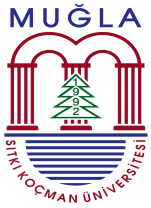 BELGE NO: ............FORM NO: .....................SAYFA SAYISI: .........YAYIM TARİHİ: 16/05/2022Değerlendirme tarihi: KİŞİSEL BİLGİLERİNİZ              KİŞİSEL BİLGİLERİNİZ              BölümünüzCinsiyetiniz  (   ) K               (   ) ESınıfınız ya da mezuniyet yılınızKARİYER REHBERLİK VE DANIŞMANLIK HİZMETLERİ HAKKINDA KARİYER REHBERLİK VE DANIŞMANLIK HİZMETLERİ HAKKINDA KARİYER REHBERLİK VE DANIŞMANLIK HİZMETLERİ HAKKINDA KARİYER REHBERLİK VE DANIŞMANLIK HİZMETLERİ HAKKINDA KARİYER REHBERLİK VE DANIŞMANLIK HİZMETLERİ HAKKINDA KARİYER REHBERLİK VE DANIŞMANLIK HİZMETLERİ HAKKINDA KARİYER REHBERLİK VE DANIŞMANLIK HİZMETLERİ HAKKINDA Soru 1 Kesinlikle Katılmıyorum;     2 Katılmıyorum;     3 Orta;  4 Katılıyorum;     5 Kesinlikle Katılıyorum123451Fakültemiz kariyer ve rehberlik danışmanı soru ve sorunlarımıza karşı ilgilidir. 2Fakültemizde, kariyer uzmanlarıyla iletişime geçmek ve görüşme ayarlamak kolaydır.3Fakültemizde verilen rehberlik hizmeti, kariyer planlama ve gelişimimize katkı sağlamaktadır.4Birim, öğrenci ve mezunların sorun ve önerilerine duyarlıdır.5Birim, iş ve staj konusunda güncel bilgi sağlamaktadır.6Bölümümüzdeki kariyer rehberlik danışmanı alanında bilgili ve uzmandır.7Bölümümüzün sunduğu kariyer rehberlik ve danışmanlık hizmetini diğer arkadaşlarıma tavsiye ederim.8Bölümümüzün sunduğu kariyer rehberlik ve danışmanlık hizmetine dair genel kanaatim olumludur.İletmek istediklerinizi ve düzenlenmesini istediğiniz en az 1 etkinliği lütfen aşağıda belirtiniz.İletmek istediklerinizi ve düzenlenmesini istediğiniz en az 1 etkinliği lütfen aşağıda belirtiniz.İletmek istediklerinizi ve düzenlenmesini istediğiniz en az 1 etkinliği lütfen aşağıda belirtiniz.İletmek istediklerinizi ve düzenlenmesini istediğiniz en az 1 etkinliği lütfen aşağıda belirtiniz.İletmek istediklerinizi ve düzenlenmesini istediğiniz en az 1 etkinliği lütfen aşağıda belirtiniz.İletmek istediklerinizi ve düzenlenmesini istediğiniz en az 1 etkinliği lütfen aşağıda belirtiniz.İletmek istediklerinizi ve düzenlenmesini istediğiniz en az 1 etkinliği lütfen aşağıda belirtiniz.